      KEMENTRIAN AGAMA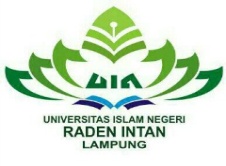 UNIVERSITAS ISLAM NEGERIRADEN INTAN LAMPUNG		                FAKULTAS USHULUDDIN DAN STUDI AGAMAAlamat : Jl, Letkol. H. Endro Suratmin, Universitas Islam Negeri Raden Intan, Sukarame, Bandar Lampung Telp. 0721-703278KARTU KENDALI SEMINAR PROPOSALNama		: NPM		: Prodi		: Mengetahui			Sekretaris Prodi Sosiologi AgamaFaisal Adnan Reza, M.Psi., PsikologNIP.199209162019031019NoHari/ TanggalJudulMahasiswa Seminar / NPMTanda Tangan Sekretaris